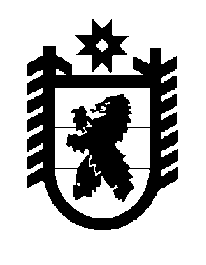 Российская Федерация Республика Карелия    ПРАВИТЕЛЬСТВО РЕСПУБЛИКИ КАРЕЛИЯПОСТАНОВЛЕНИЕ                                 от  20 октября 2015 года № 328-Пг. Петрозаводск О внесении изменений в Положение о Министерстве труда и занятости Республики КарелияПравительство Республики Карелия п о с т а н о в л я е т:Внести в пункт 9 Положения о Министерстве труда и занятости Республики Карелия, утвержденного постановлением Правительства Респуб-лики Карелия от 23 ноября 2010 года № 257-П (Собрание законодательства Республики Карелия, 2010, № 11, ст. 1459; 2012, № 2, ст. 275; № 11, ст. 2027; 2013, № 2, ст. 250; № 12, ст. 2282; 2014, № 5, ст. 779; 2015, № 2, ст. 229), следующие изменения:в подпункте 2:в абзаце втором слова «организаций, финансируемых из бюджета» заменить словами «государственных учреждений»;в абзаце четвертом слова «организациях, финансируемых из бюджета» заменить словами «государственных учреждениях»;подпункт 9 дополнить абзацем следующего содержания:«содействие работодателям в привлечении трудовых ресурсов субъектов Российской Федерации, не включенных в перечень, утвержденный Правительством Российской Федерации;»;  3) в подпункте 17.3 слова «трудовая пенсия» заменить словами «страховая пенсия»;4) подпункт 18 признать утратившим силу;5) подпункт 24 дополнить словами «, заключенных в Республике Карелия»;6) подпункт 25 дополнить словами «, за исключением коллективных трудовых споров, указанных в части второй статьи 407 Трудового кодекса Российской Федерации»; 7) подпункт 26 дополнить словами «, за исключением коллективных трудовых споров, указанных в части второй статьи 407 Трудового кодекса Российской Федерации»; 8) подпункты 29 – 30 изложить в следующей редакции:«29) оказывает, в том числе через подведомственные учреждения,  методическую помощь отраслевым (межотраслевым) и территориальным комиссиям по регулированию социально-трудовых отношений;30) координирует проведение на территории Республики Карелия в установленном порядке обучения по охране труда работников, в том числе руководителей организаций, а также работодателей – индивидуальных предпри-нимателей,  проверки знания ими требований охраны труда, а также проведение обучения по оказанию первой помощи пострадавшим на производстве;»;9) подпункт 31 изложить в следующей редакции:«31) осуществляет в установленном порядке государственную экспертизу условий труда;»;10) дополнить подпунктами 31.1 – 31.3 следующего содержания:«31.1) разрабатывает территориальные целевые программы улучшения условий и охраны труда и обеспечивает контроль за их выполнением;31.2) организует сбор и обработку информации о состоянии условий и охраны труда у работодателей, осуществляющих деятельность на территории Республики Карелия, проводит мониторинг условий и охраны труда в Республике Карелия;31.3) определяет размер платы за проведение экспертизы качества специальной оценки условий труда по заявлениям работников, профессио-нальных союзов, их объединений, иных уполномоченных работниками представительных органов, а также работодателей, их объединений, страховщиков, поданным непосредственно в Министерство;»;11) подпункты 33 – 35 изложить в следующей редакции:«33) обеспечивает определение потребности в привлечении в Республику Карелия иностранных работников, прибывающих в Российскую Федерацию на основании визы, и подготовку предложений по квотам на выдачу иностранным гражданам, за исключением иностранных граждан, прибывших в Российскую Федерацию в порядке, не требующем получения визы, приглашений на въезд в Российскую Федерацию в целях осуществления трудовой деятельности, оценивает эффективность использования иностранной рабочей силы в Республике Карелия;34) обеспечивает на территории Республики Карелия реализацию мероприятий региональной программы переселения, включенной в Государственную программу по оказанию содействия добровольному переселению в Российскую Федерацию соотечественников, проживающих за рубежом (далее – региональная программа переселения);35) координирует работу органов исполнительной власти Республики Карелия с участниками региональной программы переселения;».           Глава Республики  Карелия                       			      	        А.П. Худилайнен